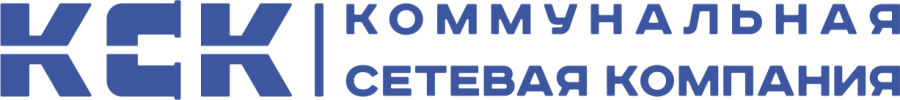 ООО «Коммунальная сетевая компания»603142, г. Нижний Новгород, бульвар Южный, д. 22А, пом.усл. №П1, офис 511, тел./факс: 262-13-20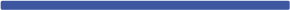 АКТ №_______о проведении гидравлических испытаний                                                                                                                        «____» _________________2023 г.Комиссия в составе:1.Ответственный за тепловое хозяйство (№ удостоверения________________________)_____________________________________________________________________________________2. ___________________________________________________________________________________3. ___________________________________________________________________________________Составили настоящий акт в том, что ______________________________________________________  __________________________________________________________________________________________________________________________________________________________________________а) Проведена гидропневматическая промывкавнутренних систем теплоснабжения водо-воздушной смесью, подаваемой в количествах, не превышающих расчетный расход теплоносителя в 3-5 раз, до полного осветления воды.б) Проведены гидравлические испытания:трубопроводов и узлов управления ИТП манометром №__________дата поверки _____________ пробным давлением 10 кгс/см2 в течении 10 минут, при этом падение давления по манометру отмечено ___________ кгс/см2При наружном осмотре трубопроводов и запорной арматуры течи, потений в сварочных соединениях и основных металлах не обнаружено.внутренней системы отопления манометром № ___________ дата поверки _______________: - с чугунными радиаторами – пробным давлением Ризб = 6 кгс/см2 - с конвекторами и регистрами из гладких труб – пробным давлением Ризб = 10 кгс/см2 в течении 10 минут, при этом падение давления по манометру отмечено ________кгс/см2При наружном осмотре трубопроводов и запорной арматуры течи, потений в сварочных соединениях и основных металлах не обнаружено.калориферов систем отопления и вентиляции манометром № __________ дата поверки____________ давлением _________ кгс/см2 согласно паспорту завода-изготовителя в течении 10 минут, при этом падение давления по манометру отмечено __________ кгс/см2При наружном осмотре трубопроводов и запорной арматуры течи, потений в сварочных соединениях и основных металлах не обнаружено.ВВП ГВС (отопления) манометром № _________ дата поверки __________ давлением _______ кгс/см2 в течении 10 мин., при этом падение давления по манометру отмечено __________ кгс/см2При наружном осмотре трубопроводов и запорной арматуры течи, потений в сварочных соединениях и основных металлах не обнаружено.подводящие сети манометром № ____________ дата поверки ______________:- пробным давлением Ризб __________ кгс/см2 в течении 10 мин., при этом падение давления по манометру отмечено __________ кгс/см2При наружном осмотре трубопроводов и запорной арматуры течи, потений и сварочных соединениях и основных металлах не обнаружено.На основании вышеизложенного, комиссия считает, что элеваторные узлы и внутренняя система   теплоснабжения выдержали гидравлические испытания и готовы к эксплуатации в отопительном сезоне 20___ / 20 ___ гг.в) Произведена ревизия запорной арматурыг) Перемычки в соответствии с п. 11.5. ПТЭТЭ ликвидированы с видимым разрывомПодписи:Ответственный за тепловое хозяйство _________________________________________________________________________________________________________________________________________________________________________________________________________                                      